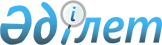 Об утверждении бюджета Комсомольского сельского округа Тимирязевского района на 2022-2024 годыРешение Тимирязевского районного маслихата Северо-Казахстанской области от 27 декабря 2021 года № 9/10
      Сноска. Вводится в действие с 01.01.2022 в соответствии с пунктом 7 настоящего решения.
      В соответствии с пунктом 2 статьи 9-1, статьей 75 Бюджетного кодекса Республики Казахстан, пунктом 2-7 статьи 6 Закона Республики Казахстан "О местном государственном управлении и самоуправлении в Республике Казахстан" Тимирязевский районный маслихат РЕШИЛ:
      1. Утвердить бюджет Комсомольского сельского округа Тимирязевского района на 2022-2024 годы согласно приложению 1,2 и 3 соответственно, в том числе на 2022 год в следующих объемах:
      1) доходы – 20 223 тысяч тенге:
      налоговые поступления –613 тысяч тенге;
      неналоговые поступления – 0 тысяч тенге;
      поступления от продажи основного капитала – 0 тысяч тенге;
      поступления трансфертов – 19 610 тысяч тенге;
      2) затраты – 20 376,5 тысячи тенге; 
      3) чистое бюджетное кредитование – 0 тысяч тенге:
      бюджетные кредиты – 0 тысяч тенге,
      погашение бюджетных кредитов – 0 тысяч тенге;
      4) сальдо по операциям с финансовыми активами – 0 тысяч тенге, приобретение финансовых активов – 0 тысяч тенге;
      поступления от продажи финансовых активов государства – 0 тысяч тенге;
      5) дефицит (профицит) бюджета – - 153,5 тысяч тенге;
      6) финансирование дефицита (использование профицита) бюджета – 153,5 тысяч тенге:
      поступление займов – 0 тысяч тенге;
      погашение займов – 0 тысяч тенге.
      используемые остатки бюджетных средств – 153,5 тысяч тенге.
      Сноска. Пункт 1 в редакции решения Тимирязевского районного маслихата Северо-Казахстанской области от 30.06.2022 № 13/28 (вводится в действие с 01.01.2022).


      2. Установить, что доходы бюджета сельского округа на 2022 год формируются в соответствии с Бюджетным кодексом Республики Казахстан за счет следующих налоговых поступлений:
      налога на имущество физических лиц, имущество которых находится на территории Комсомольского сельского округа;
      платы за пользование земельными участками;
      налога на транспортные средства с физических и юридических лиц, зарегистрированных в селах Комсомольского сельского округа.
      3. Установить, что доходы бюджета сельского округа формируются за счет следующих неналоговых поступлений:
      доходов от коммунальной собственности сельского округа;
      других неналоговых поступлений в бюджет сельского округа.
      4. Установить, что доходы бюджета сельского округа формируются за счет поступлений от продажи основного капитала:
      поступления от продажи земельных участков, за исключением поступлений от продажи земельных участков сельскохозяйственного назначения.
      4-1. Предусмотреть расходы бюджета сельского округа за счет свободных остатков бюджетных средств, сложившихся на начало финансового года и возврат целевых трансфертов из вышестоящих бюджетов, неиспользованных в 2021 году согласно приложению 4.
      Сноска. Решение дополнено пунктом 4-1 в соответствии с решением Тимирязевского районного маслихата Северо-Казахстанской области от 30.06.2022 № 13/28 (вводится в действие с 01.01.2022).


      5. Учесть, что в бюджете сельского округа предусмотрены бюджетные субвенции, передаваемые из районного бюджета на 2022 год в сумме 6 901 тысячи тенге.
      6. Учесть, что в бюджете сельского округа предусмотрены поступления целевых трансфертов, передаваемые из республиканского бюджета на 2022 год в сумме 7 794 тысячи тенге.
      7. Настоящее решение вводится в действие с 1 января 2022 года. Бюджет Комсомольского сельского округа на 2022 год
      Сноска. Приложение 1 в редакции решения Тимирязевского районного маслихата Северо-Казахстанской области от 30.06.2022 № 13/28 (вводится в действие с 01.01.2022). Бюджет Комсомольского сельского округа на 2023 год Бюджет Комсомольского сельского округа на 2024 год Расходы бюджета Комсомольского сельского округа за счет свободных остатков бюджетных средств, сложившихся на начало финансового года и возврат целевых трансфертов вышестоящих бюджетов, неиспользованных в 2021 году
      Сноска. Решение дополнено приложением 4 в соответствии с решением Тимирязевского районного маслихата Северо-Казахстанской области от 30.06.2022 № 13/28 (вводится в действие с 01.01.2022).
					© 2012. РГП на ПХВ «Институт законодательства и правовой информации Республики Казахстан» Министерства юстиции Республики Казахстан
				
      Секретарь районного маслихата 

А. Асанова
Приложение 1 к решениюТимирязевского районного маслихатаот 27 декабря 2021 года № 9/10
Категория
Класс
Подкласс
Наименование
Сумма (тысяч тенге)
1. Доходы
20 223
1
Налоговые поступления
613
04
Налоги на собственность
613
1
Налоги на имущество
52
4
Налог на транспортные средства 
561
4
Поступления трансфертов
19 610
02
Трансферты из вышестоящих органов государственного управления
19 610
3
Трансферты из районного (города областного значения) бюджета
19 610
Функциональная группа
Администратор бюджетных программ
Программа
Наименование
Сумма (тысяч тенге)
2. Затраты
20 376,5
1
Государственные услуги общего характера
19 477
124
Аппарат акима города районного значения, села, поселка, сельского округа
19 477
001
Услуги по обеспечению деятельности акима города районного значения, села, поселка, сельского округа
19 477
7
Жилищно-коммунальное хозяйство
330
124
Аппарат акима района в городе, города районного значения, поселка, села, сельского округа
330
008
Освещение улиц населенных пунктов
330
12
Транспорт и коммуникация
416
124
Аппарат акима района в городе, города районного значения, поселка, села, сельского округа
416
013
Обеспечение функционирования автомобильных дорог в городах районного значения, селах, поселках, сельских округах
416
15
Трансферты
0,5
124
Аппарат акима района в городе, города районного значения, поселка, села, сельского округа
0,5
048
Возврат неиспользованных (недоиспользованных) целевых трансфертов
0,5
3.Чистое бюджетное кредитование
0
4.Сальдо по операциям с финансовыми активами
0
5. Дефицит (профицит) бюджета
-153,5
6. Финансирование дефицита (использование профцита) бюджета
153,5
Категория
Класс
Подкласс
Наименование
Сумма, 
Тыс. тенге
8
Используемые остатки бюджетных средств
153,5
01
Остатки бюджетных средств
153,5
1
Свободные остатки бюджетных средств
153,5Приложение 2 к решениюТимирязевского районного маслихатаот 27 декабря 2021 года № 9/10
Категория
Класс
Подкласс
Наименование
Сумма (тысяч тенге)
1. Доходы
11 254
1
Налоговые поступления
4 353
04
Налоги на собственность
642
1
Налоги на имущество
53
4
Налог на транспортные средства 
589
05
Внутренние налоги на товары, работы и услуги
3 711
3
Поступления за использование природных и других ресурсов
3 711
4
Поступления трансфертов
6 901
02
Трансферты из вышестоящих органов государственного управления
6 901
3
Трансферты из районного (города областного значения) бюджета
6 901
Функциональная группа
Администратор бюджетных программ
Программа
Наименование
Сумма (тысяч тенге)
2. Затраты
11 254
1
Государственные услуги общего характера
10 724
124
Аппарат акима города районного значения, села, поселка, сельского округа
10 724
001
Услуги по обеспечению деятельности акима города районного значения, села, поселка, сельского округа
10 724
7
Жилищно-коммунальное хозяйство
330
124
Аппарат акима района в городе, города районного значения, поселка, села, сельского округа
330
008
Освещение улиц населенных пунктов
330
011
Благоустройство и озеленение населенных пунктов
0
12
Транспорт и коммуникация 
200
124
Аппарат акима района в городе, города районного значения, поселка, села, сельского округа
200
013
Обеспечение функционирования автомобильных дорог в городах районного значения, селах, поселках, сельских округах
200
3.Чистое бюджетное кредитование
0
4.Сальдо по операциям с финансовыми активами
0
5. Дефицит (профицит) бюджета
0
6. Финансирование дефицита (использование профцита) бюджета
0Приложение 3 к решениюТимирязевского районного маслихатаот 27 декабря 2021 года № 9/10
Категория
Класс
Подкласс
Наименование
Сумма (тысяч тенге)
1. Доходы
11 285
1
Налоговые поступления
4 384
04
Налоги на собственность
673
1
Налоги на имущество
54
4
Налог на транспортные средства 
619
05
Внутренние налоги на товары, работы и услуги
3 711
3
Поступления за использование природных и других ресурсов
3 711
4
Поступления трансфертов
6901
02
Трансферты из вышестоящих органов государственного управления
6901
3
Трансферты из районного (города областного значения) бюджета
6901
Функциональная группа
Администратор бюджетных программ
Программа
Наименование
Сумма (тысяч тенге)
2. Затраты
11 285
1
Государственные услуги общего характера
10755
124
Аппарат акима города районного значения, села, поселка, сельского округа
10 755
001
Услуги по обеспечению деятельности акима города районного значения, села, поселка, сельского округа
10 755
7
Жилищно-коммунальное хозяйство
330
124
Аппарат акима района в городе, города районного значения, поселка, села, сельского округа
330
008
Освещение улиц населенных пунктов
330
011
Благоустройство и озеленение населенных пунктов
12
200
124
Аппарат акима района в городе, города районного значения, поселка, села, сельского округа
200
013
Обеспечение функционирования автомобильных дорог в городах районного значения, селах, поселках, сельских округах
200
3.Чистое бюджетное кредитование
0
4.Сальдо по операциям с финансовыми активами
0
5. Дефицит (профицит) бюджета
0
6. Финансирование дефицита (использование профцита) бюджета
0Приложение 4 к решениюТимирязевского районного маслихатаот 27 декабря 2021 года № 9/10
Категория
Класс
Подкласс
Наименование
Сумма (тысяч тенге)
1. Доходы
153,5
8
Используемые остатки бюджетных средств
153,5
01
Остатки бюджетных средст
153,5
1
Свободные остатки бюджетных средст
153,5
Функциональная группа
Администратор бюджетных программ
Программа
Наименование
Сумма (тысяч тенге)
2. Расходы 
153,5
1
Государственные услуги общего характера 
153,5
124
Аппарат акима города районного значения, села, поселка, сельского округа 
153,5
001
Услуги по обеспечению деятельности акима города районного значения, села, поселка, сельского округа
153
048
Возврат неиспользованных (недоиспользованных) целевых трансфертов
0,5